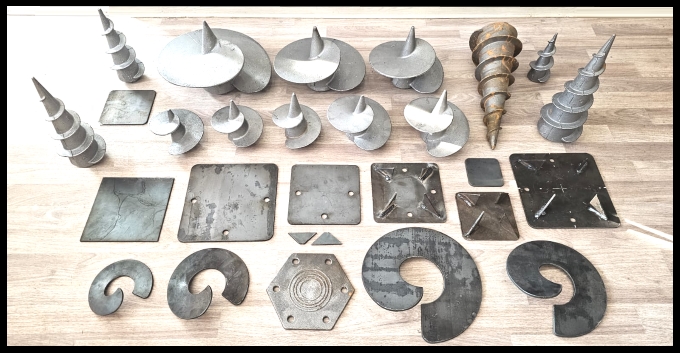 Цена наконечников, лопастей и оголовков (С НДС) редакция 05.05.2024  г.:- Доставка буров до терминалов Транспортных Компаний осуществляется платно и зависит от количества буров. Стоимость доставки до ТК от 700 р.  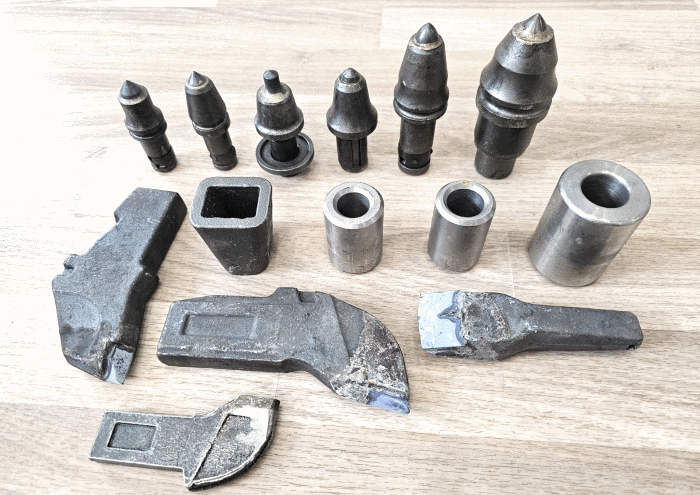 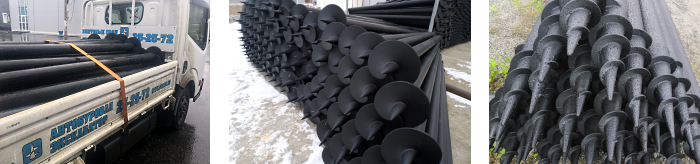 Цена винтовых свай (С НДС) В связи с постоянным изменением цен на металл прайс может быть не актуален. Актуальные цену уточняйте у наших менеджеров по номеру 8(4212)25-25-72 ТУ 5817-001-182879992-2016. Сертификат соответствия РОСС RU.AB28.H20873ООО «ПК«СВАИ-ДВ» Тел.: 8 (4212) 25-25-72, 8 (914) 188-00-39 Почта: 25-25-72@mail.ruwww.svaidv.ruОбщество с ограниченной ответственностью«ПК «СВАИ-ДВ»ИНН 2720063463   КПП 272001001Производство: Хаб. Край, с. Чёрная речка, пер. Тихий 2Тел. Хабаровск.: 8 (4212) 25-25-72; 8 (914) 188-00-39E-mail: 25-25-72@mail.ruСайт: www.svaidv.ru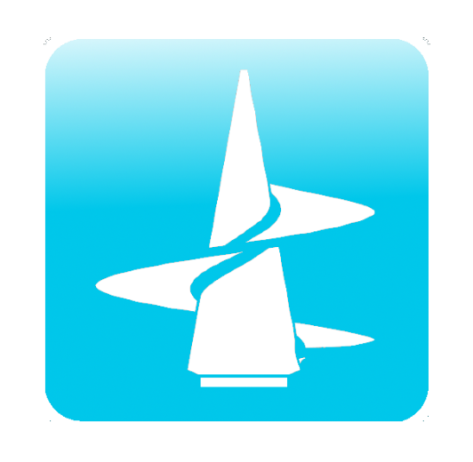 НазваниеДиаметр ствола трубы (мм.)Диаметр лопасти (мм.)Толщина  трубы (мм.)Вес бура (кг.)Цена 1- 299 шт.Цена 300 - 599 шт.Цена 600 - 1499 шт.Цена От 1500 шт.Наконечники литые стальные лопастныеНаконечники литые стальные лопастныеНаконечники литые стальные лопастныеНаконечники литые стальные лопастныеНаконечники литые стальные лопастныеНаконечники литые стальные лопастныеНаконечники литые стальные лопастныеНаконечники литые стальные лопастныеНаконечники литые стальные лопастныеБур 57/150571503 - 41,5300290280275Бур 76/150761503 – 8,52,2410400390385Бур 76/150У761503 – 8,52,5450440430425Бур 76/200762003 – 8,52,4470460450445Бур 76/200У762003 – 8,52,8510500490485Бур 89/250892503 – 8,54,5660650640635Бур 108/3001083003,5 – 6 7 940930920915Бур 133/3501333504 – 6,5121770176017501740Наконечники литые стальные шуруповидныеНаконечники литые стальные шуруповидныеНаконечники литые стальные шуруповидныеНаконечники литые стальные шуруповидныеНаконечники литые стальные шуруповидныеНаконечники литые стальные шуруповидныеНаконечники литые стальные шуруповидныеНаконечники литые стальные шуруповидныеНаконечники литые стальные шуруповидныеБур 57Ш57шуруп3-3,52290280270265Бур 76Ш76шуруп3 – 8,52,5485475465460Бур 89Ш89шуруп3 – 8,54580570560550Бур 108Ш108шуруп3-66,5790780770760Бур 133Ш133шуруп3-891500149014801470Лопасти разогнутые для сварных свайЛопасти разогнутые для сварных свайЛопасти разогнутые для сварных свайЛопасти разогнутые для сварных свайЛопасти разогнутые для сварных свайЛопасти разогнутые для сварных свайЛопасти разогнутые для сварных свайЛопасти разогнутые для сварных свайЛопасти разогнутые для сварных свайЛопасть 57/15057150любая0,5200190180175Лопасть 76/20076200любая0,9280270260255Лопасть 89/25089250любая1,8450440430425Лопасть 108/300108300любая2,8600590580575Пластины Пластины Пластины Пластины Пластины Пластины Пластины Пластины Пластины НазваниеНазваниеНазваниеДля труб мм.Толщина  (мм.)Вес бура (кг.)Цена 1 - 29 шт.Цена 30 - 69 шт.Цена От 70 шт.Пластина 100*100*4 мм.Пластина 100*100*4 мм.Пластина 100*100*4 мм.57, 7640,35807570Пластина 150*150*4 мм.Пластина 150*150*4 мм.Пластина 150*150*4 мм.57, 7640,7150145140Пластина 200*200*4 мм.Пластина 200*200*4 мм.Пластина 200*200*4 мм.57, 76, 89, 10841,3200195190Фланец литой 220*9 мм.Фланец литой 220*9 мм.Фланец литой 220*9 мм.57, 76, 89, 10892,2320315310Пластины с отверстиями + 2 косынкиПластины с отверстиями + 2 косынкиПластины с отверстиями + 2 косынкиПластины с отверстиями + 2 косынкиПластины с отверстиями + 2 косынкиПластины с отверстиями + 2 косынкиПластины с отверстиями + 2 косынкиПластины с отверстиями + 2 косынкиПластины с отверстиями + 2 косынкиКомплект 200*200*4Комплект 200*200*4Комплект 200*200*457, 76, 89, 10841,5250245240Комплект 250*250*4Комплект 250*250*4Комплект 250*250*4 89, 108, 133, 15942,7400395390Оголовки 150*150*4 с 4мя приваренными косынкамиОголовки 150*150*4 с 4мя приваренными косынкамиОголовки 150*150*4 с 4мя приваренными косынкамиОголовки 150*150*4 с 4мя приваренными косынкамиОголовки 150*150*4 с 4мя приваренными косынкамиОголовки 150*150*4 с 4мя приваренными косынкамиОголовки 150*150*4 с 4мя приваренными косынкамиОголовки 150*150*4 с 4мя приваренными косынкамиОголовки 150*150*4 с 4мя приваренными косынкамиОголовок 150*150*4 для трубы 57 мм.Оголовок 150*150*4 для трубы 57 мм.Оголовок 150*150*4 для трубы 57 мм.5740,9280275270Оголовок 150*150*4 для трубы 76 мм.Оголовок 150*150*4 для трубы 76 мм.Оголовок 150*150*4 для трубы 76 мм.7640,9280275270Оголовки 200*200*4 с 4мя приваренными косынкамиОголовки 200*200*4 с 4мя приваренными косынкамиОголовки 200*200*4 с 4мя приваренными косынкамиОголовки 200*200*4 с 4мя приваренными косынкамиОголовки 200*200*4 с 4мя приваренными косынкамиОголовки 200*200*4 с 4мя приваренными косынкамиОголовки 200*200*4 с 4мя приваренными косынкамиОголовки 200*200*4 с 4мя приваренными косынкамиОголовки 200*200*4 с 4мя приваренными косынкамиОголовок 200*200*4 для трубы 57 мм.Оголовок 200*200*4 для трубы 57 мм.Оголовок 200*200*4 для трубы 57 мм.5741,7350345340Оголовок 200*200*4 для трубы 76 мм.Оголовок 200*200*4 для трубы 76 мм.Оголовок 200*200*4 для трубы 76 мм.7641,7350345340Оголовок 200*200*4 для трубы 89 мм.Оголовок 200*200*4 для трубы 89 мм.Оголовок 200*200*4 для трубы 89 мм.8941,7350345340Оголовок 200*200*4 для трубы 108 мм.Оголовок 200*200*4 для трубы 108 мм.Оголовок 200*200*4 для трубы 108 мм.10841,7350345340Оголовки 250*250*5 с 4мя приваренными косынкамиОголовки 250*250*5 с 4мя приваренными косынкамиОголовки 250*250*5 с 4мя приваренными косынкамиОголовки 250*250*5 с 4мя приваренными косынкамиОголовки 250*250*5 с 4мя приваренными косынкамиОголовки 250*250*5 с 4мя приваренными косынкамиОголовки 250*250*5 с 4мя приваренными косынкамиОголовки 250*250*5 с 4мя приваренными косынкамиОголовки 250*250*5 с 4мя приваренными косынкамиОголовок 250*250*5 для трубы 108 мм.Оголовок 250*250*5 для трубы 108 мм.Оголовок 250*250*5 для трубы 108 мм.10853500495490Оголовок 250*250*5 для трубы 133 мм.Оголовок 250*250*5 для трубы 133 мм.Оголовок 250*250*5 для трубы 133 мм.13353500495490Оголовок 250*250*5 для трубы 159 мм.Оголовок 250*250*5 для трубы 159 мм.Оголовок 250*250*5 для трубы 159 мм.15953500495490ВидЦена от 1 шт. С НДСЦена от 50 шт. С НДСРезец РП-3Резец РП-3Резец РП-3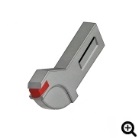 340 р. 320 р.Резец РП-5Резец РП-5Резец РП-5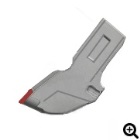 1350 р. 1300 р.Резец ЗР 5-80Резец ЗР 5-80Резец ЗР 5-80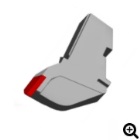 1450 р. 1400 р.Резец РБМ-35Резец РБМ-35Резец РБМ-35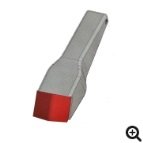 1400 р. 1350 р.Держатель резца РБМ-35Держатель резца РБМ-35Держатель резца РБМ-35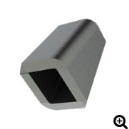 450 р.430 р.Резец скальный Д27/20/16 (РБЦ-27)Резец скальный Д27/20/16 (РБЦ-27)Резец скальный Д27/20/16 (РБЦ-27)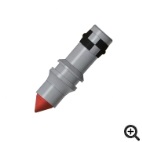 570 р.550 р.Резец скальный Д27/20/12.3 (РБЦ-27) Резец скальный Д27/20/12.3 (РБЦ-27) Резец скальный Д27/20/12.3 (РБЦ-27) 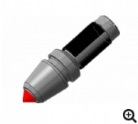 600 р.580 р.Резец А6/20Резец А6/20Резец А6/20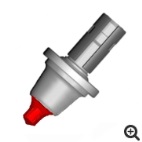 680 р.660 р.Держатель резца Д20Держатель резца Д20Держатель резца Д20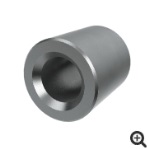 480 р.470 р.Резец скальный Д38/22/12,3 (РБЦ-38)Резец скальный Д38/22/12,3 (РБЦ-38)Резец скальный Д38/22/12,3 (РБЦ-38)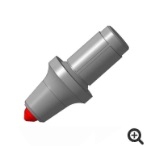 690 р.670 р.Резец скальный Д38/22/12,3 (РБЦ-40)Резец скальный Д38/22/12,3 (РБЦ-40)Резец скальный Д38/22/12,3 (РБЦ-40)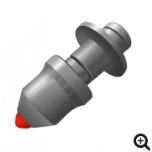 920 р.900 р.Держатель резца Д22Держатель резца Д22Держатель резца Д22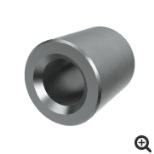 500 р.490 р. Резец скальный Д38/25/15,5Резец скальный Д38/25/15,5Резец скальный Д38/25/15,5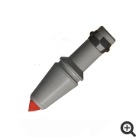 1000 р.950 р.Держатель резца Д25Держатель резца Д25Держатель резца Д25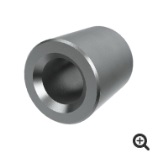 750 р.740 р.Резец скальный Д50/38/18Резец скальный Д50/38/18Резец скальный Д50/38/18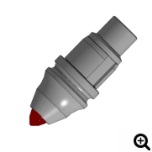 1250 р.1200 р.Общество с ограниченной ответственностьюПК «СВАИ-ДВ»ИНН 2720063463  КПП 272001001
Производство:  с. Чёрная речка, пер. Тихий 2Тел. Хабаровск.: 8 (4212) 25-25-72; 8 (914) 188-00-39E-mail: 25-25-72@mail.ruСайт: www.svaidv.ru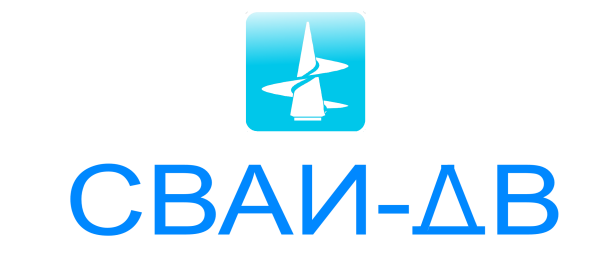 Название сваиДиаметр ствола (мм.)Диаметр лопасти (мм.)Длина ствола (мм.)Вес сваи    (кг.)Толщина стенки ствола Цена(от 1 до 29 шт.)Цена (от 30 до        59 шт.)Цена  (от 60 до 199 шт.) Цена  (от 200 шт.)Свая винтовая СВЛ  57/150 (стенка 3 мм.)Свая винтовая СВЛ  57/150 (стенка 3 мм.)Свая винтовая СВЛ  57/150 (стенка 3 мм.)Свая винтовая СВЛ  57/150 (стенка 3 мм.)Свая винтовая СВЛ  57/150 (стенка 3 мм.)Свая винтовая СВЛ  57/150 (стенка 3 мм.)Свая винтовая СВЛ  57/150 (стенка 3 мм.)Свая винтовая СВЛ  57/150 (стенка 3 мм.)Свая винтовая СВЛ  57/150 (стенка 3 мм.)Свая винтовая СВЛ  57/150 (стенка 3 мм.)СВЛ 57/150/1150/35715011505,43СВЛ 57/150/1650/35715016507,43СВЛ 57/150/2150/35715021509,43СВЛ 57/150/2550/357150255011,43СВЛ 57/150/3150/357150315013,43СВЛ 57/150/3500/357150350015,43СВЛ 57/150/4150/357150415017,43СВЛ 57/150/4650/357150465019,43СВЛ 57/150/5150/357150515021,43СВЛ 57/150/5650/357150565023,43СВЛ 57/150/6150/357150615025,43Свая винтовая СВЛ 57/150 (стенка 3,5 мм.)Свая винтовая СВЛ 57/150 (стенка 3,5 мм.)Свая винтовая СВЛ 57/150 (стенка 3,5 мм.)Свая винтовая СВЛ 57/150 (стенка 3,5 мм.)Свая винтовая СВЛ 57/150 (стенка 3,5 мм.)Свая винтовая СВЛ 57/150 (стенка 3,5 мм.)Свая винтовая СВЛ 57/150 (стенка 3,5 мм.)Свая винтовая СВЛ 57/150 (стенка 3,5 мм.)Свая винтовая СВЛ 57/150 (стенка 3,5 мм.)Свая винтовая СВЛ 57/150 (стенка 3,5 мм.)СВЛ 57/150/1150/3,55715011506,23,5СВЛ 57/150/1650/3,55715016508,43,5СВЛ 57/150/2150/3,557150215010,73,5СВЛ 57/150/2550/3,557150255012,93,5СВЛ 57/150/3150/3,557150315015,23,5СВЛ 57/150/3500/3,557150350017,43,5СВЛ 57/150/4150/3,557150415019,73,5СВЛ 57/150/4650/3,557150465021,93,5СВЛ 57/150/5150/3,557150515024,23,5СВЛ 57/150/5650/3,557150565026,43,5СВЛ 57/150/6150/3,557150615028,73,5Свая винтовая СВЛ  57Ш (стенка 3 мм.)Свая винтовая СВЛ  57Ш (стенка 3 мм.)Свая винтовая СВЛ  57Ш (стенка 3 мм.)Свая винтовая СВЛ  57Ш (стенка 3 мм.)Свая винтовая СВЛ  57Ш (стенка 3 мм.)Свая винтовая СВЛ  57Ш (стенка 3 мм.)Свая винтовая СВЛ  57Ш (стенка 3 мм.)Свая винтовая СВЛ  57Ш (стенка 3 мм.)Свая винтовая СВЛ  57Ш (стенка 3 мм.)Свая винтовая СВЛ  57Ш (стенка 3 мм.)СВЛ 57/Ш/1200/357шуруп120053СВЛ 57/Ш/1700/357шуруп170073СВЛ 57/Ш/2200/357шуруп220093СВЛ 57/Ш/2600/357шуруп2600113СВЛ 57/Ш/3200/357шуруп3200133СВЛ 57/Ш/3550/357шуруп3550153СВЛ 57/Ш/4200/357шуруп4200173СВЛ 57/Ш/4700/357шуруп4700193СВЛ 57/Ш/5200/357шуруп5200213СВЛ 57/Ш/5700/357шуруп5700233СВЛ 57/Ш/6200/357шуруп6200253Свая винтовая СВЛ  57Ш (стенка 3,5 мм.)Свая винтовая СВЛ  57Ш (стенка 3,5 мм.)Свая винтовая СВЛ  57Ш (стенка 3,5 мм.)Свая винтовая СВЛ  57Ш (стенка 3,5 мм.)Свая винтовая СВЛ  57Ш (стенка 3,5 мм.)Свая винтовая СВЛ  57Ш (стенка 3,5 мм.)Свая винтовая СВЛ  57Ш (стенка 3,5 мм.)Свая винтовая СВЛ  57Ш (стенка 3,5 мм.)Свая винтовая СВЛ  57Ш (стенка 3,5 мм.)Свая винтовая СВЛ  57Ш (стенка 3,5 мм.)СВЛ 57/Ш/1200/3,557шуруп12005,83,5СВЛ 57/Ш/1700/3,557шуруп17008,03,5СВЛ 57/Ш/2200/3,557шуруп220010,33,5СВЛ 57/Ш/2600/3,557шуруп260012,53,5СВЛ 57/Ш/3200/3,557шуруп320014,83,5СВЛ 57/Ш/3550/3,557шуруп355017,03,5СВЛ 57/Ш/4200/3,557шуруп420019,33,5СВЛ 57/Ш/4700/3,557шуруп470021,53,5СВЛ 57/Ш/5200/3,557шуруп520023,83,5СВЛ 57/Ш/5700/3,557шуруп570026,03,5СВЛ 57/Ш/6200/3,557шуруп620028,33,5Все сваи изготовлены из новых,  цельных труб и покрыты 3х компонентной краской «Антикор» Узнать цену оптовых закупок, а так же стоимость монтажа Вы можете по телефону  8 (4212) 25-25-72 или 8 (914) 199-00-39 Все сваи изготовлены из новых,  цельных труб и покрыты 3х компонентной краской «Антикор» Узнать цену оптовых закупок, а так же стоимость монтажа Вы можете по телефону  8 (4212) 25-25-72 или 8 (914) 199-00-39 Все сваи изготовлены из новых,  цельных труб и покрыты 3х компонентной краской «Антикор» Узнать цену оптовых закупок, а так же стоимость монтажа Вы можете по телефону  8 (4212) 25-25-72 или 8 (914) 199-00-39 Все сваи изготовлены из новых,  цельных труб и покрыты 3х компонентной краской «Антикор» Узнать цену оптовых закупок, а так же стоимость монтажа Вы можете по телефону  8 (4212) 25-25-72 или 8 (914) 199-00-39 Все сваи изготовлены из новых,  цельных труб и покрыты 3х компонентной краской «Антикор» Узнать цену оптовых закупок, а так же стоимость монтажа Вы можете по телефону  8 (4212) 25-25-72 или 8 (914) 199-00-39 Все сваи изготовлены из новых,  цельных труб и покрыты 3х компонентной краской «Антикор» Узнать цену оптовых закупок, а так же стоимость монтажа Вы можете по телефону  8 (4212) 25-25-72 или 8 (914) 199-00-39 Все сваи изготовлены из новых,  цельных труб и покрыты 3х компонентной краской «Антикор» Узнать цену оптовых закупок, а так же стоимость монтажа Вы можете по телефону  8 (4212) 25-25-72 или 8 (914) 199-00-39 Все сваи изготовлены из новых,  цельных труб и покрыты 3х компонентной краской «Антикор» Узнать цену оптовых закупок, а так же стоимость монтажа Вы можете по телефону  8 (4212) 25-25-72 или 8 (914) 199-00-39 Все сваи изготовлены из новых,  цельных труб и покрыты 3х компонентной краской «Антикор» Узнать цену оптовых закупок, а так же стоимость монтажа Вы можете по телефону  8 (4212) 25-25-72 или 8 (914) 199-00-39 Все сваи изготовлены из новых,  цельных труб и покрыты 3х компонентной краской «Антикор» Узнать цену оптовых закупок, а так же стоимость монтажа Вы можете по телефону  8 (4212) 25-25-72 или 8 (914) 199-00-39 Название сваиДиаметр ствола (мм.)Диаметр лопасти (мм.)Длина ствола (мм.)Вес сваи    (кг.)Толщина стенки ствола Цена(от 1 до 29 шт.)Цена (от 30 до        59 шт.)Цена  (от 60 до 199 шт.) Цена  (от 200 шт.)Свая винтовая СВЛ 76/150 (стенка 3 мм.)Свая винтовая СВЛ 76/150 (стенка 3 мм.)Свая винтовая СВЛ 76/150 (стенка 3 мм.)Свая винтовая СВЛ 76/150 (стенка 3 мм.)Свая винтовая СВЛ 76/150 (стенка 3 мм.)Свая винтовая СВЛ 76/150 (стенка 3 мм.)Свая винтовая СВЛ 76/150 (стенка 3 мм.)Свая винтовая СВЛ 76/150 (стенка 3 мм.)Свая винтовая СВЛ 76/150 (стенка 3 мм.)Свая винтовая СВЛ 76/150 (стенка 3 мм.)СВЛ 76/150/1150/37615011508,03СВЛ 76/150/1650/376150165010,63СВЛ 76/150/2150/376150215013,23СВЛ 76/150/2550/376150255015,83СВЛ 76/150/3150/376150315018,43СВЛ 76/150/3500/376150350021,03СВЛ 76/150/4150/376150415023,63СВЛ 76/150/4650/376150465026,23СВЛ 76/150/5150/376150515028,83СВЛ 76/150/5650/376150565031,43СВЛ 76/150/6150/376150615034,03Свая винтовая СВЛ 76/150 (стенка 3,5 мм.)Свая винтовая СВЛ 76/150 (стенка 3,5 мм.)Свая винтовая СВЛ 76/150 (стенка 3,5 мм.)Свая винтовая СВЛ 76/150 (стенка 3,5 мм.)Свая винтовая СВЛ 76/150 (стенка 3,5 мм.)Свая винтовая СВЛ 76/150 (стенка 3,5 мм.)Свая винтовая СВЛ 76/150 (стенка 3,5 мм.)Свая винтовая СВЛ 76/150 (стенка 3,5 мм.)Свая винтовая СВЛ 76/150 (стенка 3,5 мм.)Свая винтовая СВЛ 76/150 (стенка 3,5 мм.)СВЛ 76/150/1150/3,57615011508,53,5СВЛ 76/150/1650/3,576150165011,63,5СВЛ 76/150/2150/3,576150215014,73,5СВЛ 76/150/2550/3,576150255017,83,5СВЛ 76/150/3150/3,576150315020,93,5СВЛ 76/150/3500/3,576150350024,03,5СВЛ 76/150/4150/3,576150415027,13,5СВЛ 76/150/4650/3,576150465030,23,5СВЛ 76/150/5150/3,576150515033,33,5СВЛ 76/150/5650/3,576150565036,43,5СВЛ 76/150/6150/3,576150615039,53,5Свая винтовая СВЛ 76Ш (стенка 3 мм.)Свая винтовая СВЛ 76Ш (стенка 3 мм.)Свая винтовая СВЛ 76Ш (стенка 3 мм.)Свая винтовая СВЛ 76Ш (стенка 3 мм.)Свая винтовая СВЛ 76Ш (стенка 3 мм.)Свая винтовая СВЛ 76Ш (стенка 3 мм.)Свая винтовая СВЛ 76Ш (стенка 3 мм.)Свая винтовая СВЛ 76Ш (стенка 3 мм.)Свая винтовая СВЛ 76Ш (стенка 3 мм.)Свая винтовая СВЛ 76Ш (стенка 3 мм.)СВЛ 76/Ш/1250/376шуруп12508,03СВЛ 76/Ш/1750/376шуруп175010,63СВЛ 76/Ш/2250/376шуруп225013,23СВЛ 76/Ш/2650/376шуруп265015,83СВЛ 76/Ш/3250/376шуруп325018,43СВЛ 76/Ш/3600/376шуруп360021,03СВЛ 76/Ш/4250/376шуруп425023,63СВЛ 76/Ш/4750/376шуруп475026,23СВЛ 76/Ш/5250/376шуруп525028,83СВЛ 76/Ш/5750/376шуруп575031,43СВЛ 76/Ш/6250/376шуруп625034,03Свая винтовая СВЛ 76Ш (стенка 3,5 мм.)Свая винтовая СВЛ 76Ш (стенка 3,5 мм.)Свая винтовая СВЛ 76Ш (стенка 3,5 мм.)Свая винтовая СВЛ 76Ш (стенка 3,5 мм.)Свая винтовая СВЛ 76Ш (стенка 3,5 мм.)Свая винтовая СВЛ 76Ш (стенка 3,5 мм.)Свая винтовая СВЛ 76Ш (стенка 3,5 мм.)Свая винтовая СВЛ 76Ш (стенка 3,5 мм.)Свая винтовая СВЛ 76Ш (стенка 3,5 мм.)Свая винтовая СВЛ 76Ш (стенка 3,5 мм.)СВЛ 76/Ш/1250/3,576шуруп12508,53,5СВЛ 76/Ш/1750/3,576шуруп175011,63,5СВЛ 76/Ш/2250/3,576шуруп225014,73,5СВЛ 76/Ш/2650/3,576шуруп265017,83,5СВЛ 76/Ш/3250/3,576шуруп325020,93,5СВЛ 76/Ш/3600/3,576шуруп360024,03,5СВЛ 76/Ш/4250/3,576шуруп425027,13,5СВЛ 76/Ш/4750/3,576шуруп475030,23,5СВЛ 76/Ш/5250/3,576шуруп525033,33,5СВЛ 76/Ш/5750/3,576шуруп575036,43,5СВЛ 76/Ш/6250/3,576шуруп625039,53,5Все сваи изготовлены из новых,  цельных труб и покрыты 3х компонентной краской «Антикор» Узнать цену оптовых закупок, а так же стоимость монтажа Вы можете по телефону  8 (4212) 25-25-72 или 8 (914) 199-00-39 Все сваи изготовлены из новых,  цельных труб и покрыты 3х компонентной краской «Антикор» Узнать цену оптовых закупок, а так же стоимость монтажа Вы можете по телефону  8 (4212) 25-25-72 или 8 (914) 199-00-39 Все сваи изготовлены из новых,  цельных труб и покрыты 3х компонентной краской «Антикор» Узнать цену оптовых закупок, а так же стоимость монтажа Вы можете по телефону  8 (4212) 25-25-72 или 8 (914) 199-00-39 Все сваи изготовлены из новых,  цельных труб и покрыты 3х компонентной краской «Антикор» Узнать цену оптовых закупок, а так же стоимость монтажа Вы можете по телефону  8 (4212) 25-25-72 или 8 (914) 199-00-39 Все сваи изготовлены из новых,  цельных труб и покрыты 3х компонентной краской «Антикор» Узнать цену оптовых закупок, а так же стоимость монтажа Вы можете по телефону  8 (4212) 25-25-72 или 8 (914) 199-00-39 Все сваи изготовлены из новых,  цельных труб и покрыты 3х компонентной краской «Антикор» Узнать цену оптовых закупок, а так же стоимость монтажа Вы можете по телефону  8 (4212) 25-25-72 или 8 (914) 199-00-39 Все сваи изготовлены из новых,  цельных труб и покрыты 3х компонентной краской «Антикор» Узнать цену оптовых закупок, а так же стоимость монтажа Вы можете по телефону  8 (4212) 25-25-72 или 8 (914) 199-00-39 Все сваи изготовлены из новых,  цельных труб и покрыты 3х компонентной краской «Антикор» Узнать цену оптовых закупок, а так же стоимость монтажа Вы можете по телефону  8 (4212) 25-25-72 или 8 (914) 199-00-39 Все сваи изготовлены из новых,  цельных труб и покрыты 3х компонентной краской «Антикор» Узнать цену оптовых закупок, а так же стоимость монтажа Вы можете по телефону  8 (4212) 25-25-72 или 8 (914) 199-00-39 Все сваи изготовлены из новых,  цельных труб и покрыты 3х компонентной краской «Антикор» Узнать цену оптовых закупок, а так же стоимость монтажа Вы можете по телефону  8 (4212) 25-25-72 или 8 (914) 199-00-39 150Название сваиДиаметр ствола (мм.)Диаметр лопасти (мм.)Длина ствола (мм.)Вес сваи    (кг.)Толщина стенки ствола Цена(от 1 до 29 шт.)Цена (от 30 до        59 шт.)Цена  (от 60 до 199 шт.) Цена  (от 200 шт.)Свая винтовая СВЛ 76/200 (стенка 3 мм.)Свая винтовая СВЛ 76/200 (стенка 3 мм.)Свая винтовая СВЛ 76/200 (стенка 3 мм.)Свая винтовая СВЛ 76/200 (стенка 3 мм.)Свая винтовая СВЛ 76/200 (стенка 3 мм.)Свая винтовая СВЛ 76/200 (стенка 3 мм.)Свая винтовая СВЛ 76/200 (стенка 3 мм.)Свая винтовая СВЛ 76/200 (стенка 3 мм.)Свая винтовая СВЛ 76/200 (стенка 3 мм.)Свая винтовая СВЛ 76/200 (стенка 3 мм.)СВЛ 76/200/1200/37620012008,73СВЛ 76/200/1700/376200170011,33СВЛ 76/200/2200/376200220013,93СВЛ 76/200/2600/376200260016,53СВЛ 76/200/3200/376200320019,13СВЛ 76/200/3550/376200355021,73СВЛ 76/200/4200/376200420024,33СВЛ 76/200/4700/376200470026,93СВЛ 76/200/5200/376200520029,53СВЛ 76/200/5700/376200570032,13СВЛ 76/200/6200/376200620034,73Свая винтовая СВЛ 76/200  (стенка 3,5 мм.)Свая винтовая СВЛ 76/200  (стенка 3,5 мм.)Свая винтовая СВЛ 76/200  (стенка 3,5 мм.)Свая винтовая СВЛ 76/200  (стенка 3,5 мм.)Свая винтовая СВЛ 76/200  (стенка 3,5 мм.)Свая винтовая СВЛ 76/200  (стенка 3,5 мм.)Свая винтовая СВЛ 76/200  (стенка 3,5 мм.)Свая винтовая СВЛ 76/200  (стенка 3,5 мм.)Свая винтовая СВЛ 76/200  (стенка 3,5 мм.)Свая винтовая СВЛ 76/200  (стенка 3,5 мм.)76200СВЛ 76/200/1200/3,57620012009,23,5СВЛ 76/200/1700/3,576200170012,33,5СВЛ 76/200/2200/3,576200220015,43,5СВЛ 76/200/2600/3,576200260018,53,5СВЛ 76/200/3200/3,576200320021,63,5СВЛ 76/200/3550/3,576200355024,73,5СВЛ 76/200/4200/3,576200420027,83,5СВЛ 76/200/4700/3,576200470030,93,5СВЛ 76/200/5200/3,576200520034,03,5СВЛ 76/200/5700/3,576200570037,13,5СВЛ 76/200/6200/3,576200620040,23,5Все сваи изготовлены из новых,  цельных труб и покрыты 3х компонентной краской «Антикор» Узнать цену оптовых закупок, а так же стоимость монтажа Вы можете по телефону  8 (4212) 25-25-72 или 8 (914) 199-00-39 Все сваи изготовлены из новых,  цельных труб и покрыты 3х компонентной краской «Антикор» Узнать цену оптовых закупок, а так же стоимость монтажа Вы можете по телефону  8 (4212) 25-25-72 или 8 (914) 199-00-39 Все сваи изготовлены из новых,  цельных труб и покрыты 3х компонентной краской «Антикор» Узнать цену оптовых закупок, а так же стоимость монтажа Вы можете по телефону  8 (4212) 25-25-72 или 8 (914) 199-00-39 Все сваи изготовлены из новых,  цельных труб и покрыты 3х компонентной краской «Антикор» Узнать цену оптовых закупок, а так же стоимость монтажа Вы можете по телефону  8 (4212) 25-25-72 или 8 (914) 199-00-39 Все сваи изготовлены из новых,  цельных труб и покрыты 3х компонентной краской «Антикор» Узнать цену оптовых закупок, а так же стоимость монтажа Вы можете по телефону  8 (4212) 25-25-72 или 8 (914) 199-00-39 Все сваи изготовлены из новых,  цельных труб и покрыты 3х компонентной краской «Антикор» Узнать цену оптовых закупок, а так же стоимость монтажа Вы можете по телефону  8 (4212) 25-25-72 или 8 (914) 199-00-39 Все сваи изготовлены из новых,  цельных труб и покрыты 3х компонентной краской «Антикор» Узнать цену оптовых закупок, а так же стоимость монтажа Вы можете по телефону  8 (4212) 25-25-72 или 8 (914) 199-00-39 Все сваи изготовлены из новых,  цельных труб и покрыты 3х компонентной краской «Антикор» Узнать цену оптовых закупок, а так же стоимость монтажа Вы можете по телефону  8 (4212) 25-25-72 или 8 (914) 199-00-39 Все сваи изготовлены из новых,  цельных труб и покрыты 3х компонентной краской «Антикор» Узнать цену оптовых закупок, а так же стоимость монтажа Вы можете по телефону  8 (4212) 25-25-72 или 8 (914) 199-00-39 Все сваи изготовлены из новых,  цельных труб и покрыты 3х компонентной краской «Антикор» Узнать цену оптовых закупок, а так же стоимость монтажа Вы можете по телефону  8 (4212) 25-25-72 или 8 (914) 199-00-39 76200Название сваиДиаметр ствола (мм.)Диаметр лопасти (мм.)Длина ствола (мм.)Вес сваи    (кг.)Толщина стенки ствола Цена(от 1 до 29 шт.)Цена (от 30 до        59 шт.)Цена  (от 60 до 199 шт.) Цена  (от 200 шт.)Свая винтовая СВЛ 89/250  (стенка 3 мм.)Свая винтовая СВЛ 89/250  (стенка 3 мм.)Свая винтовая СВЛ 89/250  (стенка 3 мм.)Свая винтовая СВЛ 89/250  (стенка 3 мм.)Свая винтовая СВЛ 89/250  (стенка 3 мм.)Свая винтовая СВЛ 89/250  (стенка 3 мм.)Свая винтовая СВЛ 89/250  (стенка 3 мм.)Свая винтовая СВЛ 89/250  (стенка 3 мм.)Свая винтовая СВЛ 89/250  (стенка 3 мм.)Свая винтовая СВЛ 89/250  (стенка 3 мм.)СВЛ 89/250/1700/389250170014,03СВЛ 89/250/2200/389250220017,23СВЛ 89/250/2600/389250260020,43СВЛ 89/250/3200/389250320023,63СВЛ 89/250/3550/389250355026,83СВЛ 89/250/4200/389250420030,03СВЛ 89/250/4700/389250470033,23СВЛ 89/250/5200/389250520036,43СВЛ 89/250/5700/389250570039,63СВЛ 89/250/6200/389250620042,83Свая винтовая СВЛ 89/250  (стенка 3,5 мм.)Свая винтовая СВЛ 89/250  (стенка 3,5 мм.)Свая винтовая СВЛ 89/250  (стенка 3,5 мм.)Свая винтовая СВЛ 89/250  (стенка 3,5 мм.)Свая винтовая СВЛ 89/250  (стенка 3,5 мм.)Свая винтовая СВЛ 89/250  (стенка 3,5 мм.)Свая винтовая СВЛ 89/250  (стенка 3,5 мм.)Свая винтовая СВЛ 89/250  (стенка 3,5 мм.)Свая винтовая СВЛ 89/250  (стенка 3,5 мм.)Свая винтовая СВЛ 89/250  (стенка 3,5 мм.)СВЛ 89/250/1700/3,589250170015,53,5СВЛ 89/250/2200/3,589250220019,23,5СВЛ 89/250/2600/3,589250260022,93,5СВЛ 89/250/3200/3,589250320026,63,5СВЛ 89/250/3550/3,589250355030,33,5СВЛ 89/250/4200/3,589250420034,03,5СВЛ 89/250/4700/3,589250470037,73,5СВЛ 89/250/5200/3,589250520041,43,5СВЛ 89/250/5700/3,589250570045,13,5СВЛ 89/250/6200/3,589250620048,83,5Свая винтовая СВЛ 89Ш  (стенка 3 мм.)Свая винтовая СВЛ 89Ш  (стенка 3 мм.)Свая винтовая СВЛ 89Ш  (стенка 3 мм.)Свая винтовая СВЛ 89Ш  (стенка 3 мм.)Свая винтовая СВЛ 89Ш  (стенка 3 мм.)Свая винтовая СВЛ 89Ш  (стенка 3 мм.)Свая винтовая СВЛ 89Ш  (стенка 3 мм.)Свая винтовая СВЛ 89Ш  (стенка 3 мм.)Свая винтовая СВЛ 89Ш  (стенка 3 мм.)Свая винтовая СВЛ 89Ш  (стенка 3 мм.)СВЛ 89/Ш/1800/389шуруп180013,23СВЛ 89/Ш/2300/389шуруп230016,23СВЛ 89/Ш/2700/389шуруп270019,23СВЛ 89/Ш/3300/389шуруп330022,23СВЛ 89/Ш/3650/389шуруп365025,23СВЛ 89/Ш/4300/389шуруп430028,23СВЛ 89/Ш/4800/389шуруп480031,23СВЛ 89/Ш/5300/389шуруп530034,23СВЛ 89/Ш/5800/389шуруп580037,23СВЛ 89/Ш/6300/389шуруп630040,23Свая винтовая СВЛ 89Ш  (стенка 3,5 мм.)Свая винтовая СВЛ 89Ш  (стенка 3,5 мм.)Свая винтовая СВЛ 89Ш  (стенка 3,5 мм.)Свая винтовая СВЛ 89Ш  (стенка 3,5 мм.)Свая винтовая СВЛ 89Ш  (стенка 3,5 мм.)Свая винтовая СВЛ 89Ш  (стенка 3,5 мм.)Свая винтовая СВЛ 89Ш  (стенка 3,5 мм.)Свая винтовая СВЛ 89Ш  (стенка 3,5 мм.)Свая винтовая СВЛ 89Ш  (стенка 3,5 мм.)Свая винтовая СВЛ 89Ш  (стенка 3,5 мм.)СВЛ 89/Ш/1800/3,589шуруп180016,23,5СВЛ 89/Ш/2300/3,589шуруп230019,23,5СВЛ 89/Ш/2700/3,589шуруп270022,23,5СВЛ 89/Ш/3300/3,589шуруп330025,23,5СВЛ 89/Ш/3650/3,589шуруп365028,23,5СВЛ 89/Ш/4300/3,589шуруп430031,23,5СВЛ 89/Ш/4800/3,589шуруп480034,23,5СВЛ 89/Ш/5300/3,589шуруп530037,23,5СВЛ 89/Ш/5800/3,589шуруп580040,23,5СВЛ 89/Ш/6300/3,589шуруп630043,23,5Все сваи изготовлены из новых,  цельных труб и покрыты 3х компонентной краской «Антикор» Узнать цену оптовых закупок, а так же стоимость монтажа Вы можете по телефону  8 (4212) 25-25-72 или 8 (914) 199-00-39 Все сваи изготовлены из новых,  цельных труб и покрыты 3х компонентной краской «Антикор» Узнать цену оптовых закупок, а так же стоимость монтажа Вы можете по телефону  8 (4212) 25-25-72 или 8 (914) 199-00-39 Все сваи изготовлены из новых,  цельных труб и покрыты 3х компонентной краской «Антикор» Узнать цену оптовых закупок, а так же стоимость монтажа Вы можете по телефону  8 (4212) 25-25-72 или 8 (914) 199-00-39 Все сваи изготовлены из новых,  цельных труб и покрыты 3х компонентной краской «Антикор» Узнать цену оптовых закупок, а так же стоимость монтажа Вы можете по телефону  8 (4212) 25-25-72 или 8 (914) 199-00-39 Все сваи изготовлены из новых,  цельных труб и покрыты 3х компонентной краской «Антикор» Узнать цену оптовых закупок, а так же стоимость монтажа Вы можете по телефону  8 (4212) 25-25-72 или 8 (914) 199-00-39 Все сваи изготовлены из новых,  цельных труб и покрыты 3х компонентной краской «Антикор» Узнать цену оптовых закупок, а так же стоимость монтажа Вы можете по телефону  8 (4212) 25-25-72 или 8 (914) 199-00-39 Все сваи изготовлены из новых,  цельных труб и покрыты 3х компонентной краской «Антикор» Узнать цену оптовых закупок, а так же стоимость монтажа Вы можете по телефону  8 (4212) 25-25-72 или 8 (914) 199-00-39 Все сваи изготовлены из новых,  цельных труб и покрыты 3х компонентной краской «Антикор» Узнать цену оптовых закупок, а так же стоимость монтажа Вы можете по телефону  8 (4212) 25-25-72 или 8 (914) 199-00-39 Все сваи изготовлены из новых,  цельных труб и покрыты 3х компонентной краской «Антикор» Узнать цену оптовых закупок, а так же стоимость монтажа Вы можете по телефону  8 (4212) 25-25-72 или 8 (914) 199-00-39 Все сваи изготовлены из новых,  цельных труб и покрыты 3х компонентной краской «Антикор» Узнать цену оптовых закупок, а так же стоимость монтажа Вы можете по телефону  8 (4212) 25-25-72 или 8 (914) 199-00-39 Название сваиДиаметр ствола (мм.)Диаметр лопасти (мм.)Длина ствола (мм.)Вес сваи    (кг.)Толщина стенки ствола Цена(от 1 до 29 шт.)Цена (от 30 до        59 шт.)Цена  (от 60 до 199 шт.) Цена  (от 200 шт.)Свая винтовая СВЛ 108/300  (стенка 3,5 мм.)Свая винтовая СВЛ 108/300  (стенка 3,5 мм.)Свая винтовая СВЛ 108/300  (стенка 3,5 мм.)Свая винтовая СВЛ 108/300  (стенка 3,5 мм.)Свая винтовая СВЛ 108/300  (стенка 3,5 мм.)Свая винтовая СВЛ 108/300  (стенка 3,5 мм.)Свая винтовая СВЛ 108/300  (стенка 3,5 мм.)Свая винтовая СВЛ 108/300  (стенка 3,5 мм.)Свая винтовая СВЛ 108/300  (стенка 3,5 мм.)Свая винтовая СВЛ 108/300  (стенка 3,5 мм.)СВЛ 108/300/2250/3,5108300225024,93,5СВЛ 108/300/2650/3,5108300265029,43,5СВЛ 108/300/3250/3,5108300325033,93,5СВЛ 108/300/3600/3,5108300360038,43,5СВЛ 108/300/4250/3,5108300425042,93,5СВЛ 108/300/4750/3,5108300475047,43,5СВЛ 108/300/5250/3,5108300525051,93,5СВЛ 108/300/5750/3,5108300575056,43,5СВЛ 108/300/6250/3,5108300625060,93,5Свая винтовая СВЛ 108/300  (стенка 4 мм.)Свая винтовая СВЛ 108/300  (стенка 4 мм.)Свая винтовая СВЛ 108/300  (стенка 4 мм.)Свая винтовая СВЛ 108/300  (стенка 4 мм.)Свая винтовая СВЛ 108/300  (стенка 4 мм.)Свая винтовая СВЛ 108/300  (стенка 4 мм.)Свая винтовая СВЛ 108/300  (стенка 4 мм.)Свая винтовая СВЛ 108/300  (стенка 4 мм.)Свая винтовая СВЛ 108/300  (стенка 4 мм.)Свая винтовая СВЛ 108/300  (стенка 4 мм.)СВЛ 108/300/2250/4108300225027,44СВЛ 108/300/2650/4108300265032,54СВЛ 108/300/3250/4108300325037,64СВЛ 108/300/3600/4108300360042,74СВЛ 108/300/4250/4108300425047,84СВЛ 108/300/4750/4108300475052,94СВЛ 108/300/5250/4108300525058,04СВЛ 108/300/5750/4108300575063,14СВЛ 108/300/6250/4108300625068,24Свая винтовая СВЛ 108Ш  (стенка 3,5 мм.)Свая винтовая СВЛ 108Ш  (стенка 3,5 мм.)Свая винтовая СВЛ 108Ш  (стенка 3,5 мм.)Свая винтовая СВЛ 108Ш  (стенка 3,5 мм.)Свая винтовая СВЛ 108Ш  (стенка 3,5 мм.)Свая винтовая СВЛ 108Ш  (стенка 3,5 мм.)Свая винтовая СВЛ 108Ш  (стенка 3,5 мм.)Свая винтовая СВЛ 108Ш  (стенка 3,5 мм.)Свая винтовая СВЛ 108Ш  (стенка 3,5 мм.)Свая винтовая СВЛ 108Ш  (стенка 3,5 мм.)СВЛ 108/Ш/2350/3,5108шуруп235023,13,5СВЛ 108/Ш/2750/3,5108шуруп275027,13,5СВЛ 108/Ш/3350/3,5108шуруп335031,13,5СВЛ 108/Ш/3700/3,5108шуруп370035,13,5СВЛ 108/Ш/4350/3,5108шуруп435039,13,5СВЛ 108/Ш/4850/3,5108шуруп485043,13,5СВЛ 108/Ш/5350/3,5108шуруп535047,13,5СВЛ 108/Ш/5850/3,5108шуруп585051,13,5СВЛ 108/Ш/6350/3,5108шуруп635055,13,5Свая винтовая СВЛ 108Ш  (стенка 4 мм.)Свая винтовая СВЛ 108Ш  (стенка 4 мм.)Свая винтовая СВЛ 108Ш  (стенка 4 мм.)Свая винтовая СВЛ 108Ш  (стенка 4 мм.)Свая винтовая СВЛ 108Ш  (стенка 4 мм.)Свая винтовая СВЛ 108Ш  (стенка 4 мм.)Свая винтовая СВЛ 108Ш  (стенка 4 мм.)Свая винтовая СВЛ 108Ш  (стенка 4 мм.)Свая винтовая СВЛ 108Ш  (стенка 4 мм.)Свая винтовая СВЛ 108Ш  (стенка 4 мм.)СВЛ 108/Ш/2350/4108шуруп235026,84СВЛ 108/Ш/2750/4108шуруп275030,84СВЛ 108/Ш/3350/4108шуруп335034,84СВЛ 108/Ш/3700/4108шуруп370038,84СВЛ 108/Ш/4350/4108шуруп435042,84СВЛ 108/Ш/4850/4108шуруп485046,84СВЛ 108/Ш/5350/4108шуруп535050,84СВЛ 108/Ш/5850/4108шуруп585054,84СВЛ 108/Ш/6350/4108шуруп635058,84Все сваи изготовлены из новых,  цельных труб и покрыты 3х компонентной краской «Антикор» Узнать цену оптовых закупок, а так же стоимость монтажа Вы можете по телефону  8 (4212) 25-25-72 или 8 (914) 199-00-39 Все сваи изготовлены из новых,  цельных труб и покрыты 3х компонентной краской «Антикор» Узнать цену оптовых закупок, а так же стоимость монтажа Вы можете по телефону  8 (4212) 25-25-72 или 8 (914) 199-00-39 Все сваи изготовлены из новых,  цельных труб и покрыты 3х компонентной краской «Антикор» Узнать цену оптовых закупок, а так же стоимость монтажа Вы можете по телефону  8 (4212) 25-25-72 или 8 (914) 199-00-39 Все сваи изготовлены из новых,  цельных труб и покрыты 3х компонентной краской «Антикор» Узнать цену оптовых закупок, а так же стоимость монтажа Вы можете по телефону  8 (4212) 25-25-72 или 8 (914) 199-00-39 Все сваи изготовлены из новых,  цельных труб и покрыты 3х компонентной краской «Антикор» Узнать цену оптовых закупок, а так же стоимость монтажа Вы можете по телефону  8 (4212) 25-25-72 или 8 (914) 199-00-39 Все сваи изготовлены из новых,  цельных труб и покрыты 3х компонентной краской «Антикор» Узнать цену оптовых закупок, а так же стоимость монтажа Вы можете по телефону  8 (4212) 25-25-72 или 8 (914) 199-00-39 Все сваи изготовлены из новых,  цельных труб и покрыты 3х компонентной краской «Антикор» Узнать цену оптовых закупок, а так же стоимость монтажа Вы можете по телефону  8 (4212) 25-25-72 или 8 (914) 199-00-39 Все сваи изготовлены из новых,  цельных труб и покрыты 3х компонентной краской «Антикор» Узнать цену оптовых закупок, а так же стоимость монтажа Вы можете по телефону  8 (4212) 25-25-72 или 8 (914) 199-00-39 Все сваи изготовлены из новых,  цельных труб и покрыты 3х компонентной краской «Антикор» Узнать цену оптовых закупок, а так же стоимость монтажа Вы можете по телефону  8 (4212) 25-25-72 или 8 (914) 199-00-39 Все сваи изготовлены из новых,  цельных труб и покрыты 3х компонентной краской «Антикор» Узнать цену оптовых закупок, а так же стоимость монтажа Вы можете по телефону  8 (4212) 25-25-72 или 8 (914) 199-00-39 Название сваиДиаметр ствола (мм.)Диаметр лопасти (мм.)Длина ствола (мм.)Вес сваи    (кг.)Толщина стенки ствола Цена(от 1 до 29 шт.)Цена (от 30 до        59 шт.)Цена  (от 60 до 199 шт.) Цена  (от 200 шт.)СВЛ 133/350  (стенка 4 мм.)СВЛ 133/350  (стенка 4 мм.)СВЛ 133/350  (стенка 4 мм.)СВЛ 133/350  (стенка 4 мм.)СВЛ 133/350  (стенка 4 мм.)СВЛ 133/350  (стенка 4 мм.)СВЛ 133/350  (стенка 4 мм.)СВЛ 133/350  (стенка 4 мм.)СВЛ 133/350  (стенка 4 мм.)СВЛ 133/350  (стенка 4 мм.)СВЛ 133/350/2600/4133350260043,84СВЛ 133/350/3200/4133350320050,24СВЛ 133/350/3550/4133350355056,64СВЛ 133/350/4200/4133350420063,04СВЛ 133/350/4700/4133350470069,44СВЛ 133/350/5200/4133350520075,84СВЛ 133/350/5700/4133350570082,24СВЛ 133/350/6200/4133350620088,64СВЛ 133/350  (стенка 4,5 мм.)СВЛ 133/350  (стенка 4,5 мм.)СВЛ 133/350  (стенка 4,5 мм.)СВЛ 133/350  (стенка 4,5 мм.)СВЛ 133/350  (стенка 4,5 мм.)СВЛ 133/350  (стенка 4,5 мм.)СВЛ 133/350  (стенка 4,5 мм.)СВЛ 133/350  (стенка 4,5 мм.)СВЛ 133/350  (стенка 4,5 мм.)СВЛ 133/350  (стенка 4,5 мм.)СВЛ 133/350/2600/4,5133350260047,74,5СВЛ 133/350/3200/4,5133350320054,84,5СВЛ 133/350/3550/4,5133350355061,94,5СВЛ 133/350/4200/4,5133350420069,04,5СВЛ 133/350/4700/4,5133350470076,14,5СВЛ 133/350/5200/4,5133350520083,24,5СВЛ 133/350/5700/4,5133350570090,34,5СВЛ 133/350/6200/4,5133350620097,44,5